Arbeitsblatt - LösungKünstliche IntelligenzAuftragSchau dir die Sendung «Künstliche Intelligenz – Wie schlau sind Maschinen?» 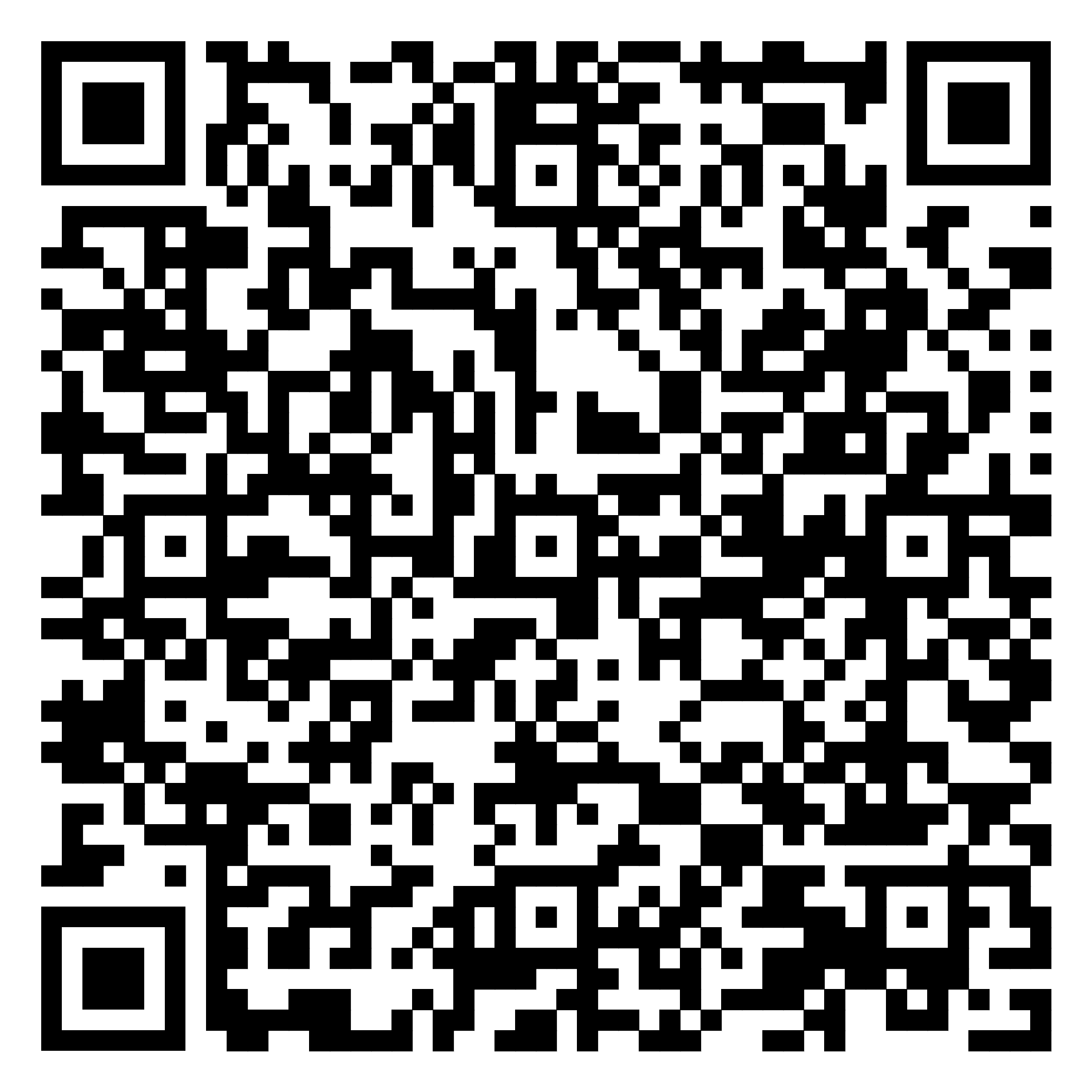 von 9einhalb.de an. (Verfügbar bis 20.4.2025)Bearbeite anschliessend die Aufgaben zusammen mit einem Mitschüler, einer Mitschülerin.Pepper ist ein Humanoid. Was bedeutet das?Humanoide Roboter sehen aus wie Menschen. Als Augen dienen ihnen Kameras, als Ohren Mikrophone.Sie bewegen sich mit Rädern/ Rollen fort.Pepper macht Aufwärmübungen und tanzt mit den Kindern. Weshalb ist das eine grosse Leistung?Pepper muss viele verschiedene Bewegungen machen, die von Menschen nachgeahmt werden können.Beim Tanzen muss er sich im Takt der Musik bewegen.Wie werden Roboter wie Pepper so schlau?Sie werden erst mit vielen Daten programmiert. Diese Daten wenden sie an, analysieren und bewerten sie.Aus Fehlern und Rückmeldungen lernen sie dazu, so werden sie immer schlauer.Weshalb hat Pepper grosse Probleme, ein Türschloss mit einem Schlüssel zu öffnen? Beschreibe genau. Finde andere kleine Aufgaben, die einem Roboter aus den gleichen Gründen auch schwer fallen.Die Koordination der einzelnen Schritte ist zu kompliziert für Pepper: Schloss erkennen – Schlüssel in Schloss stecken – Schlüssel drehen – Türklinke drücken – Türe aufziehen/ aufstossenWeitere Aufgaben: Verschiedene LösungenBeschreibe die verschiedenen Anwendungen von KI: Wo können sie helfen, wo stossen sie an ihre Grenzen? Ergänze die Liste mit zwei eigenen KI-Anwendungen.Was denkst du über KI: Ist das etwas Gutes? Macht es dir Angst?Wofür hättest du gerne einen Roboter mit KI? Was machst du lieber mit Menschen? Erstelle eine kleine Liste.KI-AnwendungHilfreichGrenzenSprachassistent auf dem SmartphoneGeschäfte, Wege finden
Aktivitäten vorschlagenUnterhaltung führen, Gefühle zeigenHumanoid Pepper im AltenheimLeute unterhalten, mit ihnen spielenLeute pflegen, Gespräche führenSelbstfahrendes AutoSpur halten, einfachen Hindernissen ausweichenAuf unvorhergesehene Ereignisse reagierenRoboterMensch